Poštovani, pozivamo Vas na obilježavanje Dana Osnovne škole „ Kovačić“, Slavonski Brod24. ožujka 2017. godine. TIJEK AKTIVNOSTI    10:00 – 13:00	- sportska natjecanja       		učenika PN   15:30 – 16:45  	- izložba učeničkih radova	- susret s umirovljenicima i domjenak   17:00 – 18:00 	- središnji  program učenika u sportskoj dvorani           19:30	- svečana sjednica UV Radujemo se Vašem dolasku.Ravnatelj: Zlatko Bagarić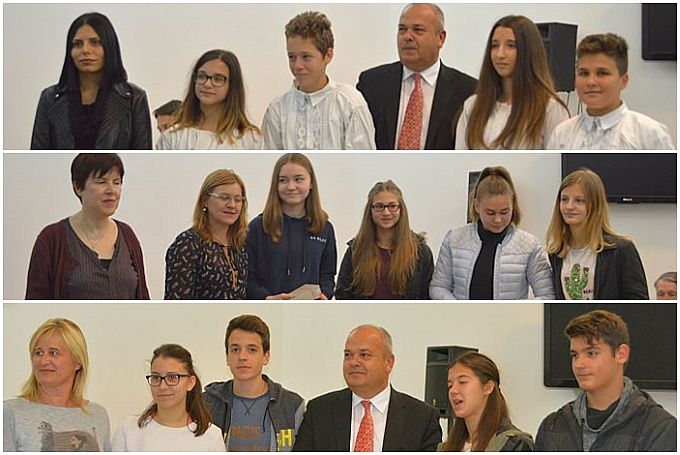  Slavonski Brod. 4.11.2016., Književno zabavni kviz o životu i djelu Dragutina Tadijanovića: 2. mjesto (između 21 škole)http://www.maligoran.info/knjizevno-zabavni-kviz-o-zivotu-i-djelu-dragutina-tadijanovica/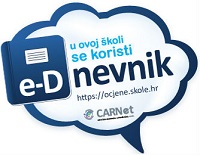 Osnovna škola „Ivan Goran Kovačić“ Huge Badalića 8, Slavonski BrodTelefon (035) 447-314Faks (035) 409-730E-mail: ured@os-igkovacic-sb.skole.hrOsnovna škola „Ivan Goran Kovačić“, Slavonski Brod DAN ŠKOLE 2017.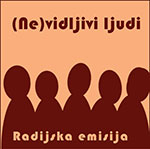 LiDraNo 2017.: (Ne)vidljivi ljudi, radijska emisija  http://www.maligoran.info/nevidljivi-ljudi/24. ožujka 2017. godine „Što ću biti kad odrastem …“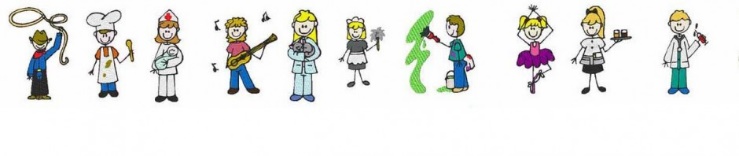 